ELABORAÇÃO DE PESQUISA II (PROBIO0047)Descrição: Aferição semestral feita por cada docente orientador(a) sobre o desempenho de seus(suas) respectivos(as) discentes na execução de seus projetos de pesquisa, sendo obrigatória para todos(as) os(as) discentes. Esta atividade ocorrerá obrigatoriamente no 2º semestre do Mestrado.O(A) discente deverá preencher este formulário informando dados sobre o andamento do curso: créditos optativos e obrigatórios cursados, realização do estágio docente ou previsão de realização do mesmo, cumprimento ou previsão de cumprimento da Proficiência em Língua Inglesa, atividades extracurriculares desenvolvidas (cursos realizados, participação em eventos, entre outros, com os respectivos comprovantes), publicações no período (com os respectivos comprovantes), andamento do projeto de pesquisa (breve introdução da problemática abordada, metodologias abordadas, resultados obtidos até o momento e dificuldades encontradas, incluindo mudança de projeto). O(A) discente e seu(sua) orientador(a) deverão preencher e assinar o formulário e encaminhar para a coordenação do programa para cadastro.                               Cidade Universitária, Prof. José Aloísio de Campos, inserir data__________________________		          ____________________________   Assinatura do(a) aluno(a)				Assinatura do(a) orientador(a)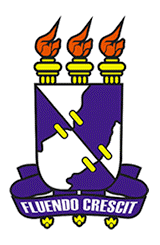 SERVIÇO PÚBLICO FEDERALMINISTERIO DA EDUCAÇÃOUNIVERSIDADE FEDERAL DE SERGIPEPRÓ-REITORIA DE PÓS-GRADUAÇÃO E PESQUISAPROGRAMA DE PÓS-GRADUAÇÃO EM BIOTECNOLOGIA (PROBIO)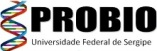 RELATÓRIO DE ELABORAÇÃO DE PESQUISA IIRELATÓRIO DE ELABORAÇÃO DE PESQUISA IINome do(a) Aluno(a): Nome do(a) Aluno(a): Nome do Orientador(a): Nome do Orientador(a): Título do Projeto:Título do Projeto:Ingresso (mês/ano): Prazo máximo para qualificação: Prazo máximo para defesa de dissertação:ATIVIDADES ACADÊMICAS DESENVOLVIDASATIVIDADES ACADÊMICAS DESENVOLVIDAS- Disciplinas cursadas: Anexar o Histórico do SIGAA.1.2 - Formação complementar: (Inserir informações sobre participação em congresso, curso, resumos e artigos publicados, entre outros).- Disciplinas cursadas: Anexar o Histórico do SIGAA.1.2 - Formação complementar: (Inserir informações sobre participação em congresso, curso, resumos e artigos publicados, entre outros).ATIVIDADES CIENTÍFICAS DESENVOLVIDASATIVIDADES CIENTÍFICAS DESENVOLVIDASInserir o projeto de pesquisa, as atividades já realizadas (resultados parciais) e perspectivas futuras. Inserir o projeto de pesquisa, as atividades já realizadas (resultados parciais) e perspectivas futuras. CRONOGRAMA DE ATIVIDADESCRONOGRAMA DE ATIVIDADES